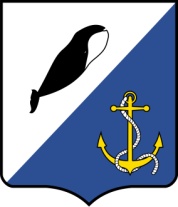 АДМИНИСТРАЦИЯПРОВИДЕНСКОГО ГОРОДСКОГО ОКРУГАПОСТАНОВЛЕНИЕВ целях приведения муниципального нормативного правового акта Провиденского городского округа в соответствие с действующим законодательством, руководствуясь Уставом Провиденского городского округа, Администрация Провиденского городского округа ПОСТАНОВЛЯЕТ:Внести в постановление Администрации Провиденского городского округа от 31 мая 2021 г. № 215 «Об утверждении в Порядка предоставления субсидий юридическим лицам (за исключением субсидий государственным (муниципальным) учреждениям), индивидуальным предпринимателям, а также физическим лицам – производителям товаров, работ услуг на финансовое обеспечение (возмещение) затрат в связи с выполнением работ, оказанием услуг по обустройству баз, обеспечению материально техническими средствами, морских охотников в Провиденском городском округе», следующие изменения: Подпункт 4 пункта 2.4. раздела 2, изложить в следующей редакции:«участники отбора не должны являться иностранными юридическими лицами, в том числе местом регистрации которых является государство или территория, включенные в утверждаемый Министерством финансов Российской Федерации перечень государств и территорий, используемых для промежуточного (офшорного) владения активами в Российской Федерации (далее - офшорные компании), а также российскими юридическими лицами, в уставном (складочном) капитале которых доля прямого или косвенного (через третьих лиц) участия офшорных компаний в совокупности превышает 25 процентов (если иное не предусмотрено законодательством Российской Федерации). При расчете доли участия офшорных компаний в капитале российских юридических лиц не учитывается прямое и (или) косвенное участие офшорных компаний в капитале публичных акционерных обществ (в том числе со статусом международной компании), акции которых обращаются на организованных торгах в Российской Федерации, а также косвенное участие таких офшорных компаний в капитале других российских юридических лиц, реализованное через участие в капитале указанных публичных акционерных обществ;»;1.2. абзац второй и подпункты 1,2,3 пункта 4.2 раздела 4, исключить;1.3. пункт 5.2 раздела 5 изложить в следующей редакции: «Проверка соблюдения порядка и условий предоставления Субсидии, в том числе в части достижения результатов предоставления Субсидии, проводится Уполномоченным органом и органами муниципального финансового контроля в соответствии со статьями 268.1 и 269.2 Бюджетного кодекса Российской Федерации.В целях осуществления мониторинга достижения результатов  предоставления субсидии исходя из достижения значений результатов предоставления субсидии, определенных соглашением, ответственными исполнителями в Управление финансов, экономики и имущественных отношений Администрации Провиденского городского округа  представляется следующая отчетность по итогам отчетного финансового года в срок до 10 марта года, следующего за отчетным:1) годовой отчет ходе реализации муниципальной программы (в разрезе каждой подпрограммы, основного мероприятия, мероприятия, по форме согласно приложению 7 к Порядку разработки, реализации и оценки эффективности муниципальных программ Провиденского городского округа;2) сведения о достижении значений целевых индикаторов (показателей) муниципальной программы за отчетный финансовый год по форме согласно приложению 7;3) аналитическая записка о ходе реализации муниципальной программы, включающая, в том числе описание конкретных результатов реализации муниципальной программы, достигнутых за отчетный период, информацию о нереализованных или реализованных не в полной мере мероприятиях подпрограмм с указанием причин»;Раздел 5 дополнить пунктом 5.6, следующего содержания:«5.6. Уполномоченный орган и Управление финансов, экономики и имущественных отношений Администрации Провиденского городского округа, как финансовый орган, осуществляет мониторинг достижения результатов предоставления субсидии исходя из достижения значений результатов предоставления субсидии, определенных соглашением, и событий, отражающих факт завершения соответствующего мероприятия по получению результата предоставления субсидии (контрольная точка), в порядке и по формам, которые установлены приказом Министерства финансов Российской Федерации от 29 сентября 2021 N 138н «Об утверждении Порядка проведения мониторинга достижения результатов предоставления субсидий, в том числе грантов в форме субсидий, юридическим лицам, индивидуальным предпринимателям, физическим лицам - производителям товаров, работ, услуг»; 3.	Обнародовать настоящее постановление на официальном сайте Провиденского городского округа (www.provadm.ru).4. Настоящее постановление вступает в силу с 1 января 2023 года.5. Контроль за исполнением настоящего постановления возложить на начальника отдела сельского хозяйства, торговли и природопользования Администрации Провиденского городского округа – Ольховика Д.Л. Глава администрации                                                                   Е.В. ПодлесныйПодготовил:								Д.Л. ОльховикСогласовано:								О.С. ВолчуковаРазослано: дело, отдел сельского хозяйства, торговли и природопользования.от06 апреля 2023 г.        № 134                   п.г.т. Провидения